A day when the Old School comes alive with music, artists, performers, food & much more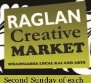 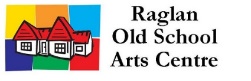 Stall Holder Registration FormRaglan Creative Market takes place every second Sunday of each month from 10am -2pm. Come rain or shine! Click here for a schedule of other additional themed market dates held throughout the year FAQs page. Venue: Raglan Old School Arts Centre - 5 Stewart Street, Raglan 3225.RAGLAN CREATIVE MARKET IS FOR HANDMADE ART AND UNIQUE PIECES.Date of the market you want to attend:__________________________________________________First Name:______________________Last Name:__________________________________________Business Name (if applicable):________________________________Address:______________________________________Phone Number:_________________________Email Address:_____________________________________________Bank Details:________________________________________________________________________Description of what I will be selling (attach or hyperlink photos):__________________________________________________________________________________________________________________Who makes my product?_______________________________________________________________Where was my product made?__________________________________________________________Social Media page/website (if applicable):_________________________________________________For Food Vendors only:Do you have a Food Control Plan/License? If yes, please attach.   If not, are you in the process of getting one?____Tick what you requireStall Choice: ▢3x3 Meters(SUMMER) $40  ▢3x3 Meters(WINTER) $35  - GAZEBO SIZE (you provide your own)▢Fill-a-gap(Small table/wheelbarrow size)$25.     ▢Children's Stalls $10      ▢Raglan Whaingaroa not for profit stall $20Extras:  Electricity cost (stallholders must supply own adapters and extension cables for outside use only. NZ standard):▢ (10A) $5    ▢ (16A) $8  ▢ (32A) $12▢Table hire $10Total:__________I will follow Raglan Creative Market's policies. Refer to our Zero-Waste policy, Health and Safety policy and Stall Holder policy on our website.Signature:________________________________________ Date:_____________________________Please email this registration form and any attachments to market@raglanartscentre.co.nzPayment details: To confirm your space, once we confirm your eligibility, put the payment through no later than the Wednesday before the market. Payment by Internet Banking: include the letter RCM, date of market and your name as references. Bank Account Number: 38 9018 0232468 00If you have any questions, check our FAQ page/website or email market@raglanartscentre.co.nz